Муниципальное предприятие городского округа Саранск «Кадастр»Заказчик:  ДТСН «Летное»Документацияпо планировке территории (проект межевания территории) земельного участка с кадастровым номером 13:23:1213001:364 общей площадью 55 450 кв.м, расположенного по адресу: Республика Мордовия, г.о.Саранск, с.КуликовкаЧасть 1Пояснительная записка                                                                 Шифр: 1-13/2018-01- ПЗ                                                 Директор  _____________ В.В.Вавилов          М.П.                                                               «_____» ________________2018 г.г.Саранск2018 гОГЛАВЛЕНИЕОБЩАЯ ЧАСТЬСостав авторского проекта и ответственных разработчиков проектаСостав проекта межеванияРаздел 1. Проект межевания территорииТекстовые материалыГрафические материалы:РАЗДЕЛ 1. ПРОЕКТ МЕЖЕВАНИЯ ТЕРРИТОРИИОбщие сведения.  Подготовка документации по планировке территории (проект межевания территории) земельного участка с кадастровым номером 13:23:1213001:364 общей площадью 55 450 кв.м, расположенного по адресу: Республика Мордовия, г.о.Саранск, с.Куликовка, выполнены на основании Постановления Администрации городского округа Саранск № 1492 от 03 июля 2018 г. и согласно требований законодательных актов, рекомендаций следующих нормативных документов:1.Градостроительный кодекс РФ от 29.12.2004г. № 190-ФЗ; 2.Земельный кодекс РФ от 25.10.2001г. № 136-ФЗ; 3.Федеральный закон от 15.04.1998г. № 66-ФЗ «О садоводческих, огороднических и дачных некоммерческих объединениях граждан»; 4.Федеральный закон от 06.10.03 № 131-ФЗ «Об общих принципах организации местного самоуправления в Российской Федерации»; 5.Федеральный закон от 22.07.2008 года № 123-ФЗ «Технический регламент о требованиях пожарной безопасности»; 6.СП 11-106-97* «Порядок разработки, согласование, утверждение и состав проектно-планировочной документации на застройку территорий садоводческих (дачных) объединений граждан (с Изменением № 1)» утвержденный постановлением Госстроя России № 17 от 12.03.2001г.; 7.СП 53.13330.2011 Планировка и застройка территорий садоводческих (дачных) объединений граждан, здания и сооружения. Актуализированная редакция СНиП 30-02-97*; 8.СП 42.13330.2011 Градостроительство. Планировка и застройка городских и сельских поселений. Актуализированная редакция СНиП 2.07.01-89*; 9.Генеральный план городского округа Саранск, утвержденный решением Совета депутатов городского округа Саранск от 23.04.2014 г. №333;10.Правила землепользования и застройки городского округа Саранск, утвержденные решением Совета депутатов городского округа Саранск от 06.05.2016г. №516 (с изменениями). Исходные данные для проектирования включают в себя:- Контракт №95/2017 от 17.10.2017г. - Задание на разработку документации по планировке территории (проект межевания);- топографическая съемка территории в масштабе 1:500, представленная Заказчиком;- сведения из государственного кадастра недвижимости о земельных участках, расположенных в границах разработки проекта межевания территории.Проект межевания выполнен в целях определения местоположения границ образуемых и изменяемых земельных участков, а также в целях обоснования необходимых условий предоставления земельных участков с указанием установленных ограничений и обременении использовании участков.Анализ существующего положения.Территория разработки проекта межевания дачного товарищества «Летное» располагается северо-восточнее с. Куликовка, г.о. Саранск, Республики Мордовии. Площадь проектируемой территории в границах проекта межевания составляет 5,6 га. Категория земель – земли сельскохозяйственного назначения.Территория межевания расположена на территории кадастрового квартала 13:23:1213001.Местность равнинная со спокойным рельефом. Уклон составляет менее 5 градусов. Отличие физической площади от геодезической площади из-за уклона - не более 0,5%. Рельеф соответствует I категории сложности.Климат района умеренно-континентальный, с умеренно-теплым летом и холодной, снежной зимой. Среднемесячная температура самого холодного месяца – января -12,0 С; июля +19,2 С. Зимний период длится с середины ноября до середины апреля. Высота снежного покрова колеблется в пределах 0,25-0,6 м. Нормативная глубина промерзания грунта 156 – 186 см. Годовое количество осадков составляет 480-520 мм. Ветровой режим характеризуется преобладанием в холодный период года – западного направления. Среднегодовая скорость ветра составляет 4,3 м/с. Высотные отметки изменяются с юго-востока на северо-запад от 182,5 м до 162,1 м.Сведений о наличии на проектируемой территории зоны залегания полезных ископаемых, а также объекты культурного наследия – памятники истории и культуры отсутствуют.В границах проектируемой территории в качестве зон с особыми условиями использования выделены охранные зоны существующих инженерных коммуникаций, границы которых показаны на чертеже «Чертеж границ зон с особыми условиями использования территории».Красные линии и линии регулирования застройкиКрасные линии в границах проекта планировки территории устанавливаются в соответствии с определением красных линий в градостроительном законодательстве Российской Федерации. При установлении красных линий в границах проекта планировки территории учтено проектное использование прилегающих территорий. Красные линии  на проектируемой территории установлены ранее утвержденной документацией по планировке территории по внутриквартальным проездам с отступом для обеспечения коридора для прокладки инженерных коммуникаций на перспективу.  В границах проектируемой территории ранее установленные красные линии не изменяются. Проектное предложение по использованию территорииДокументация по планировке территории (проект межевания территории) земельного участка с кадастровым номером 13:23:1213001:364 общей площадью 55450 кв.м, расположенного по адресу: Республика Мордовия, г.о.Саранск, с.Куликовка, выполнена в связи с образованием границ земельных участков.В соответствии с действующими правилами землепользования и застройки проектируемая территория расположена в составе территориальной зоны СХ3. Зона садоводческих и дачных некоммерческих объединений, расположенных в границах сельских населенных пунктах и на землях сельскохозяйственного назначения, следовательно действия градостроительного регламента на него распространяются, для которой основным видом разрешенного использования является «ведение садоводства». Определение местоположения границ образуемых земельных участков в данном проекте межевания на проектируемой территории было выполнено согласно градостроительного регламента и норм отвода земельных участков для конкретных видов деятельности, установленных в соответствии с федеральными законами и техническими регламентами.В проекте межевания территории отображены границы существующих землепользований. Общие данные по земельным участкам, в границах территории межевания отображены в составе графических материалов на чертежах проекта межевания территории. Характеристики существующих земельных участков, зарегистрированных в государственном кадастре недвижимости, приведены в чертеже «Чертеж границ существующих земельных участков. Чертеж местоположения существующих объектов капитального строительства»Для реализации проектных решений на проектируемой территории проектом межевания предполагается образование 33 земельных участков для садоводства и 1 земельного участка (территории) общего пользования. Исходный земельный участок с кадастровым номером 13:23:1213001:364 сохранится в измененных границах для нужд общего пользования членов дачного товарищества собственников недвижимости «Летное». Формирование проектных границ образуемых земельных участков производится путем раздела с измененным земельным участком с кадастровым номером 13:23:1213001:364.Образуемые земельные участки подлежат процедуре постановке на государственный кадастровый учет в соответствии с законодательством РФ. Характеристика образуемых на проектируемой территории земельных участков приведена в Таблице 1. Сведения о существующих и вновь образуемых земельных участков отражены на чертеже межевания территории.Таблица 1. Характеристика образуемых земельных участковВ пределах проектируемой территории коридор инженерных коммуникаций составляет 2,5 м.Поперечный разрез дороги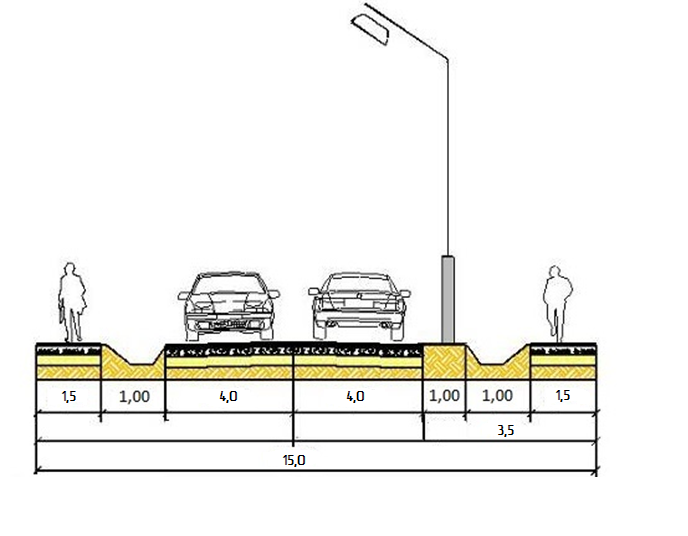 Технико-экономические показатели проекта межеванияПриложение 1.Каталог координат образуемых земельных участков Приложение 2.Ведомость расчета координат границы проектированияОБЩАЯ ЧАСТЬ                            4РАЗДЕЛ 1. ПРОЕКТ МЕЖЕВАНИЯ ТЕРРИТОРИИ                                 1.1. Общие сведения                                                                                    41.2. Анализ существующего положения                                                   51.3. Красные линии и линии регулировки территории 	61.4. Проектное предложение по использованию территории                 61.5. Технико-экономические показатели проекта межевания                 11ПРИЛОЖЕНИЯПриложение 1. Координаты границ образуемых земельных участков12Приложение 2. Ведомость расчета координат границы проектирования16Приложение 3. Задание на разработку документации по планировке территории (проект межевания)17Руководитель проектаВ.В. Вавилов№ п/пНаименованиеЛистМасштаб12341Схема размещения элемента планировочной структуры ПМ-1-2Чертеж межевания территорииПМ-21: 10003Чертеж границ зон с особыми условиями использования территории.ПМ-31: 10004Чертеж границ существующих земельных участков. Чертеж местоположения существующих объектов капитального строительства ПМ-41: 1000Условный номер земельного участка по проекту межевания территорииНаименование вида разрешенного использования земельного участкаПлощадь земельного участка, кв.м.Возможный способ образования земельного участка:ЗУ1Ведение садоводства1000Образование при разделе:ЗУ2Ведение садоводства1000Образование при разделе:ЗУ3Ведение садоводства1000Образование при разделе:ЗУ4Ведение садоводства1000Образование при разделе:ЗУ5Ведение садоводства1000Образование при разделе:ЗУ6Ведение садоводства1000Образование при разделе:ЗУ7Ведение садоводства1000Образование при разделе:ЗУ8Ведение садоводства1000Образование при разделе:ЗУ9Ведение садоводства1000Образование при разделе:ЗУ10Ведение садоводства1000Образование при разделе:ЗУ11Ведение садоводства1000Образование при разделе:ЗУ12Ведение садоводства1000Образование при разделе:ЗУ13Ведение садоводства1000Образование при разделе:ЗУ14Ведение садоводства1000Образование при разделе:ЗУ15Ведение садоводства1000Образование при разделе:ЗУ16Ведение садоводства1000Образование при разделе:ЗУ17Ведение садоводства1000Образование при разделе:ЗУ18Ведение садоводства1000Образование при разделе:ЗУ19Ведение садоводства1000Образование при разделе:ЗУ20Ведение садоводства1000Образование при разделе:ЗУ21Ведение садоводства1000Образование при разделе:ЗУ22Ведение садоводства1000Образование при разделе:ЗУ23Ведение садоводства1000Образование при разделе:ЗУ24Ведение садоводства1000Образование при разделе:ЗУ25Ведение садоводства1000Образование при разделе:ЗУ26Ведение садоводства1000Образование при разделе:ЗУ27Ведение садоводства1000Образование при разделе:ЗУ28Ведение садоводства1000Образование при разделе:ЗУ29Ведение садоводства1000Образование при разделе:ЗУ30Ведение садоводства1000Образование при разделе:ЗУ31Ведение садоводства1000Образование при разделе:ЗУ32Ведение садоводства1000Образование при разделе:ЗУ33Ведение садоводства1000Образование при разделе№ п/пНаименование показателейЕдиницаизмеренияСовременноесостояние на2017гСостояние на расчетный срок 2025 год1Площадь проектируемой территории - всегога5,65,62Территории, подлежащие межеваниюв том числе:га-- территории для объектов гаражного назначенияга-- иные территориига--3Территории, которые после межевания будут относиться к землям общего пользованиягаНомерземельногоучасткаНомерповоротной точкиграницы земельногоучасткаКоординаты поворотных точекКоординаты поворотных точекНомерземельногоучасткаНомерповоротной точкиграницы земельногоучасткаXY1234:ЗУ11386360,011295696,32:ЗУ12386335,601295691,41:ЗУ13386333,221295690,93:ЗУ14386340,461295655,04:ЗУ15386367,241295660,46:ЗУ24386340,461295655,04:ЗУ23386333,221295690,93:ЗУ26386310,611295686,37:ЗУ27386306,441295685,53:ЗУ28386313,671295649,66:ЗУ38386313,671295649,66:ЗУ37386306,441295685,53:ЗУ311386284,851295681,18:ЗУ312386279,451295680,09:ЗУ313386287,011295644,34:ЗУ413386287,011295644,34:ЗУ412386279,451295680,09:ЗУ415386258,711295675,79:ЗУ416386252,761295674,56:ЗУ417386259,961295638,87:ЗУ517386259,961295638,87:ЗУ516386252,761295674,56:ЗУ519386231,441295670,27:ЗУ520386225,671295669,17:ЗУ521386233,411295633,30:ЗУ621386233,411295633,30:ЗУ620386225,671295669,17:ЗУ623386202,561295664,64:ЗУ624386199,001295663,94:ЗУ625386206,851295627,82:ЗУ725386206,851295627,82:ЗУ724386199,001295663,94:ЗУ727386173,561295658,81:ЗУ728386172,821295658,66:ЗУ729386179,951295622,45:ЗУ829386179,951295622,45:ЗУ828386172,821295658,66:ЗУ831386146,081295653,27:ЗУ832386153,331295617,34:ЗУ932386153,331295617,34:ЗУ931386146,081295653,27:ЗУ934386143,251295652,70:ЗУ935386119,341295647,84:ЗУ936386126,601295611,93:ЗУ1036386126,601295611,93:ЗУ1035386119,341295647,84:ЗУ1038386111,431295646,27:ЗУ1039386092,601295642,49:ЗУ1040386099,851295606,55:ЗУ1140386099,851295606,55:ЗУ1139386092,601295642,49:ЗУ1142386078,121295639,51:ЗУ1143386065,771295636,61:ЗУ1144386072,971295601,16:ЗУ1244386072,971295601,16:ЗУ1243386065,771295636,61:ЗУ1245386044,041295631,39:ЗУ1246386038,511295630,07:ЗУ1247386045,491295595,60:ЗУ1347386045,491295595,60:ЗУ1346386038,511295630,07:ЗУ1349386010,441295623,34:ЗУ1350386017,201295589,88:ЗУ1450386017,201295589,88:ЗУ1449386010,441295623,34:ЗУ1452386010,061295623,25:ЗУ1453385981,481295616,37:ЗУ1454385988,001295584,01:ЗУ1554385988,001295584,01:ЗУ1553385981,481295616,37:ЗУ1556385975,661295614,98:ЗУ1557385951,501295609,19:ЗУ1558385957,831295577,91:ЗУ1658385957,831295577,91:ЗУ1657385951,501295609,19:ЗУ1659385941,171295606,71:ЗУ1660385920,481295601,77:ЗУ1661385926,561295571,58:ЗУ1761385926,561295571,58:ЗУ1760385920,481295601,77:ЗУ1763385905,711295598,23:ЗУ1764385889,831295594,51:ЗУ1765385893,241295564,30:ЗУ181386360,011295696,32:ЗУ1872386356,161295715,42:ЗУ1871386351,961295736,28:ЗУ189386327,841295730,34:ЗУ182386335,601295691,41:ЗУ193386333,221295690,93:ЗУ192386335,601295691,41:ЗУ199386327,841295730,34:ЗУ1910386303,001295724,26:ЗУ196386310,611295686,37:ЗУ207386306,441295685,53:ЗУ206386310,611295686,37:ЗУ2010386303,001295724,26:ЗУ2014386277,501295717,99:ЗУ2011386284,851295681,18:ЗУ2112386279,451295680,09:ЗУ2111386284,851295681,18:ЗУ2114386277,501295717,99:ЗУ2118386250,921295711,46:ЗУ2115386258,711295675,79:ЗУ2216386252,761295674,56:ЗУ2215386258,711295675,79:ЗУ2218386250,921295711,46:ЗУ2222386223,921295704,85:ЗУ2219386231,441295670,27:ЗУ2320386225,671295669,17:ЗУ2319386231,441295670,27:ЗУ2322386223,921295704,85:ЗУ2326386196,461295698,12:ЗУ2323386202,561295664,64:ЗУ2424386199,001295663,94:ЗУ2423386202,561295664,64:ЗУ2426386196,461295698,12:ЗУ2430386166,971295690,89:ЗУ2427386173,561295658,81:ЗУ2531386146,081295653,27:ЗУ2528386172,821295658,66:ЗУ2527386173,561295658,81:ЗУ2530386166,971295690,89:ЗУ2533386136,511295683,45:ЗУ2534386143,251295652,70:ЗУ2635386119,341295647,84:ЗУ2634386143,251295652,70:ЗУ2633386136,511295683,45:ЗУ2637386104,991295675,69:ЗУ2638386111,431295646,27:ЗУ2739386092,601295642,49:ЗУ2738386111,431295646,27:ЗУ2737386104,991295675,69:ЗУ2741386071,941295667,55:ЗУ2742386078,121295639,51:ЗУ2843386065,771295636,61:ЗУ2842386078,121295639,51:ЗУ2841386071,941295667,55:ЗУ2848386038,041295659,28:ЗУ2845386044,041295631,39:ЗУ2949386010,441295623,34:ЗУ2946386038,511295630,07:ЗУ2945386044,041295631,39:ЗУ2948386038,041295659,28:ЗУ2951386003,651295650,86:ЗУ2952386010,061295623,25:ЗУ3053385981,481295616,37:ЗУ3052386010,061295623,25:ЗУ3051386003,651295650,86:ЗУ3055385969,291295642,41:ЗУ3056385975,661295614,98:ЗУ3157385951,501295609,19:ЗУ3156385975,661295614,98:ЗУ3155385969,291295642,41:ЗУ3162385934,531295633,89:ЗУ3159385941,171295606,71:ЗУ3260385920,481295601,77:ЗУ3259385941,171295606,71:ЗУ3262385934,531295633,89:ЗУ3266385900,241295625,48:ЗУ3263385905,711295598,23:ЗУ3367385885,611295564,98:ЗУ3368385878,911295611,19:ЗУ3369385857,751295605,85:ЗУ3370385864,231295560,92Номерповоротной точкиКоординаты поворотных точекКоординаты поворотных точекНомерповоротной точкиXY23472386725,741295717,1573386722,691295732,0074386367,601295661,0875386351,171295742,6876385853,781295640,3277385857,511295542,55